The Nonprofit MBA Podcast 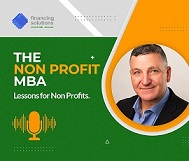 PRESS RELEASE February 8, 2023Recruiting Volunteers and Board Members for Your Nonprofit Featuring Jean Pierre-Louis on The Nonprofit MBA Podcast Recruiting volunteers and board members for a nonprofit organization is an important task that requires careful planning and execution. Every nonprofit that wants to reach its mission should be intentional about how it goes about its recruitment process. It must also know how to identify the skills, expertise, and commitment needed for specific roles. In today's podcast, Jean Pierre-Louis from Capracare and Stephen Halasnik from Financing Solutions, a leading provider of Nonprofit Financing, discuss Recruiting Volunteers and Board Members for your nonprofit.Read an Executive Summary or Listen to the Podcast HERE: Recruiting Volunteers and Board Members for Your Nonprofit About Jean Pierre-Louis  from CapracareAbby Marks Beale is a speed reading expert, consummate educator, and professional speaker who enjoys teaching busy people how to read smarter, faster, and just plain better. For the past 30+ years, she has taught thousands to build reading confidence and competence through the knowledge of simple yet powerful active reading strategies. She is the author of 10 Days to Faster Reading, The Complete Idiot's Guide to Speed Reading, and Speed Reading: A Little-Known Time-Saving SuperpowerAbout Stephen Halasnik, The Nonprofit MBA Podcast, and Financing SolutionsStephen Halasnik is the co-founder of  Financing Solutions, which is the leading provider of lines of credit for nonprofits and church financing. The credit line program for nonprofits & churches is fast, easy, inexpensive, and costs nothing to set up, making it great when cash flow is temporarily down. Mr. Halasnik is also the host of the popular, Nonprofit MBA Podcast. The podcast brings on experts to talk about fundraising, nonprofit grants, executive director leadership, nonprofit boards, and other important topics. You can learn more about the nonprofit line of credit program here or call 862-207-4118.